Навігаційна панель для сайтуЗавдання: Додати на сайт навігаційну панель у вигляді хмари тегів та меню категорій.Хід роботи:Для існуючого проекту web_design з попередньої лабораторної роботи додаємо навігаційну панель.Відкрити папку власного проекту в програмі Sublime Text 3 .В тексті веб-сторінки index.html після статей новин блогу додаємо тег <aside>, в якому розмістити 2 статті <article> для  хмари тегів та меню категорій. Для кожного тегу <article> повинні бути створені 2 контейнера <div> для заголовку та вмісту (Emmet нам допоможе): 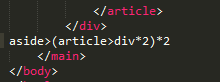 Після додавання маємо таку структуру: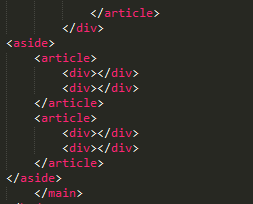 Зазначаємо класи відображення та вказуємо заголовки: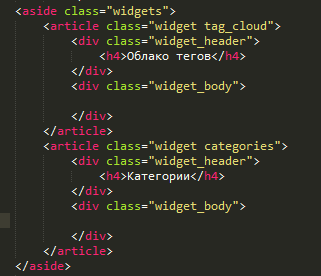 Вносимо зміни до файлу стилів: по-перше, для стилю контейнеру тегу <main> зазначити ширину 75% та сторону відображення для обтікання (ввести зміни в існуючий стиль!):main .container {  width: 75%;  float: left;}по-друге, створити стилі для віджетів: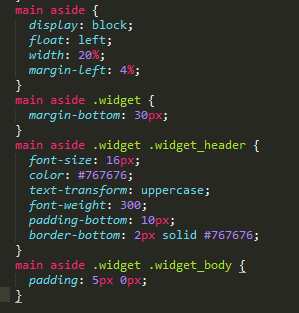 Заповнити хмару тегів за допомогою ненумерованого списку, кожен елемент якого є гіперпосиланням. Нам допомагає Emmet, також ми використовуємо довільні слова з тексту-заповнювача lorem ipsum (самостійно прочитати в інтернеті!):ul>(li>a[#]>lorem1)*20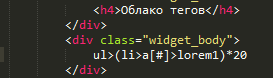 Одержуємо наступний вигляд. Даний текст представляє собою текст-рибу, тобто безглуздий текст-заповнювач, який формується автоматично (для його заповнення необхідно ввести lorem та кількість слів, наприклад lorem20, в нашому випадку ми використовуємо по 1-му слову):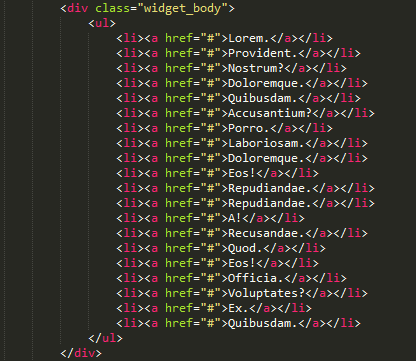  У файлі стилів створимо наступні стилі для відображення списку: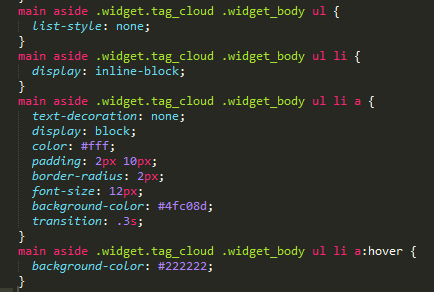 На веб-сторінці хмара тегів в браузері буде відображена наступним чином:Завда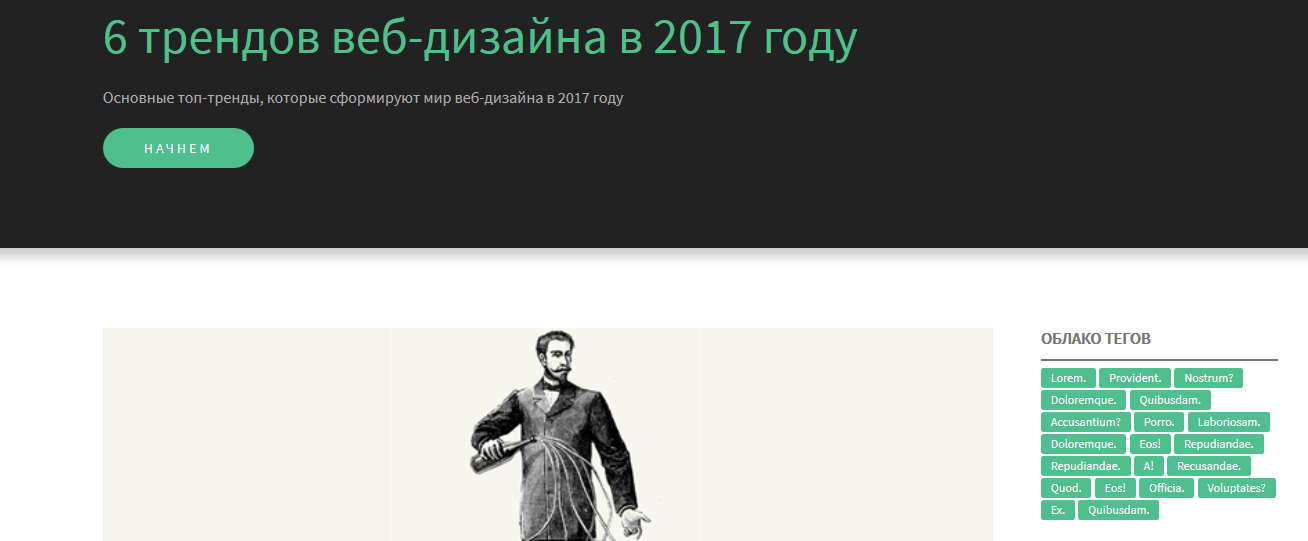 Завдання до виконання: створити навігаційне меню категорій наступного вигляду: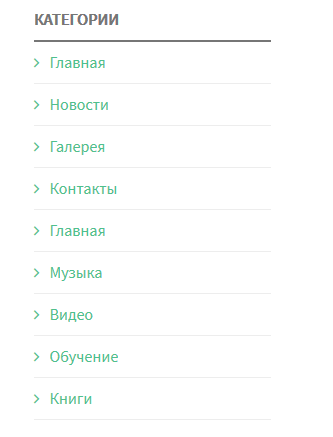 Кожен з елементів меню є гіперпосиланням. Вигляд на сайті: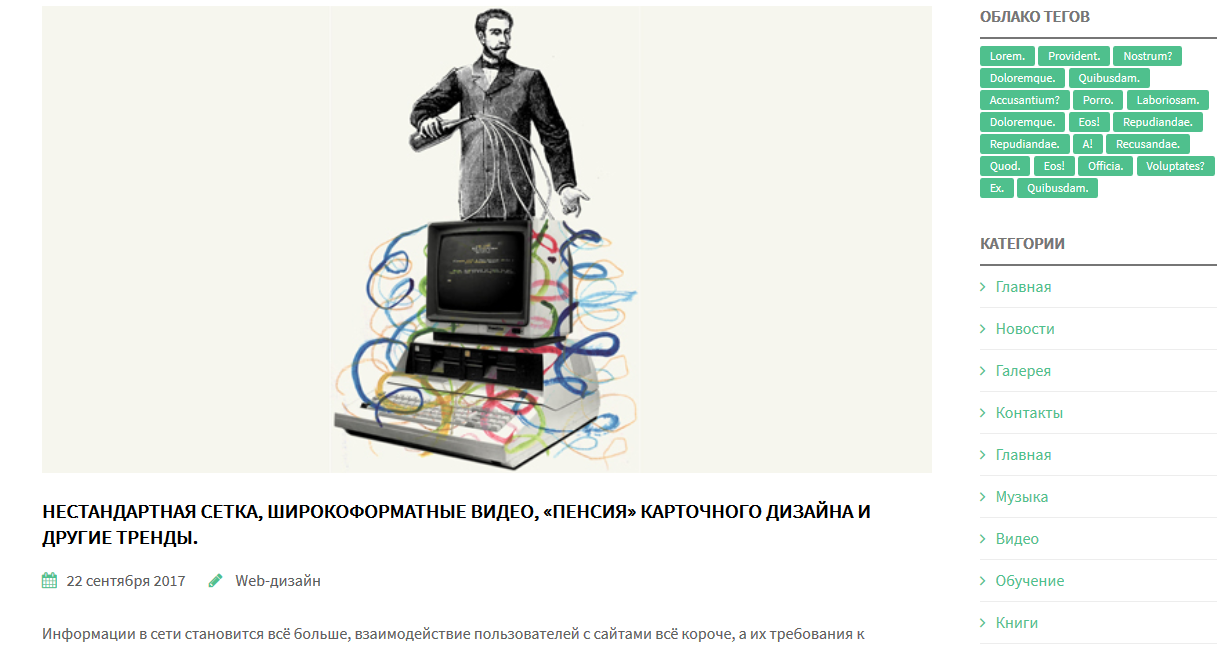 Порядок створення типовий:Заповнити елементи списку на сторінціСформувати стилі для відповідного відображення елементів